6 Principles for Promoting Positive Norms  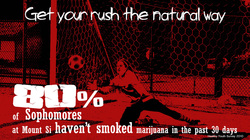 1 - Be Positive  Promote what is good and healthy in our community.  Give hope.  Keep it healthy, legal, and not fear or shame-based.  Avoid starting a sentence with ‘Don’t…’2 - Reflect our community, if possible  Showcase our community’s best behavior in a way that can change misperceptions. Note:  No identifiable faces of local persons may be used.3 - Be Inclusive  Can your target audience “see” themselves in your message? 4 - Keep the message Neutral   Use a nonjudgmental tone in your message in order to avoid resistance from your audience. 5 - Be Clear   Be as straightforward as possible   Keep your message short and simple      Your audience should be able to hear and recite one Big idea from your message6 - Stick to Truth and Accuracy Print reliable sources, facts or data clearly.3 Steps for Creating a Strong MessageStep 1 - Use readable Text & Font colorStep 2 - Avoid pictures of drugsStep 3 - Cite your sourcesStep 4 – Make statistic number large than the rest of the text and make the percent symbol superscriptStep 5 – Select statistics with a clear majority (70% or more)Resources:For more information go to: http://designforsocialchange.weebly.com/ Teen Brains Wired for Risk -                                                                                                                                              http://www.cnn.com/2011/10/19/health/mental-health/teen-brain-impulses/index.htmlImpulsive Teen Brain -                                                                                                                                           http://ngm.nationalgeographic.com/2011/10/teenage-brains/dobbs-textRisk Taker Quiz -                                                                                                                                                        http://ngm.nationalgeographic.com/2011/10/teenage-brains/risk-quizTobacco Companies Marketing to Youth -                                                                                                                                                   http://legacy.library.ucsf.edu/Facts, Help a Friend, Get Help -http://www.abovetheinfluence.comFacts, Test Your Teen Brain  -                                                                                                                                                                              http://www.theantidrug.comTobacco Facts, Campaign -                                                                                                                                                                        http://www.tobaccofreekids.org